News Release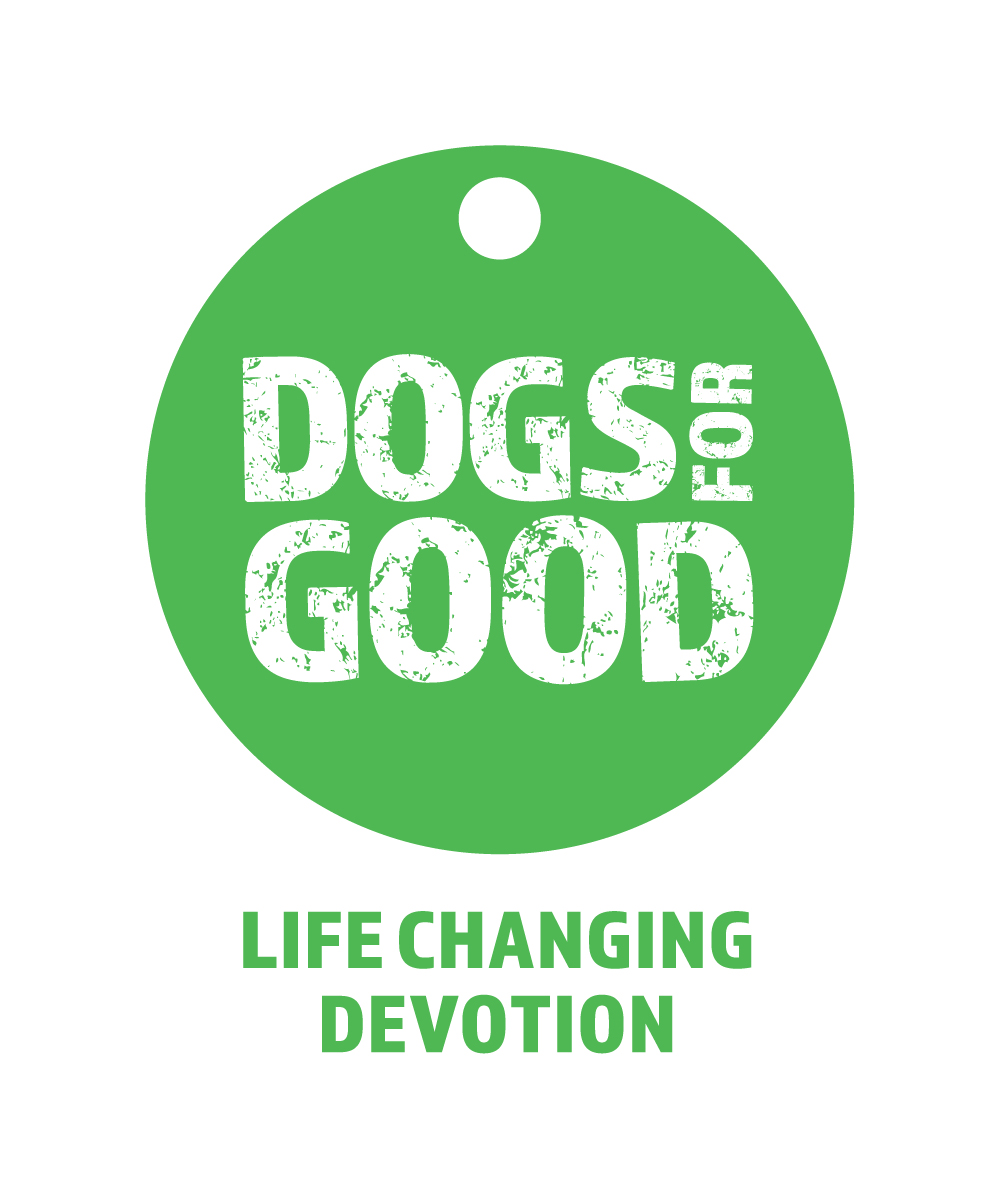 00 Month 000 YearDogs for Good (Fundraiser or Supporters’ Group) (Name of event & date) at (insert short detail of venue)Dogs for Good (FUNDRAISER OR NAME OF GROUP) is/will be (NAME OF EVENT/) at (ADDRESS WITH POSTCODE & BRIEF DIRECTIONS OR FROM/TO) at (XXam-XXpm on DAY 00 MONTH YEAR).  The (NAME OF EVENT) will be (DESCRIPTION OF EVENT & ANYTHING WHICH WILL MAKE A GOOD PHOTOGRAPH/WORTH FILMINGAND INTERVIEWS FOR TV/RADIO).All proceeds raised will go to supporting Dogs for Good’s inspirational work training dogs to help support adults and children with a range of disabilities and children with autism, as well as its activity and therapy dogs in communities and schools.  The charity’s Family Dog team also gives specialist advice and support to help people get the most out of their relationship with their pet dog.(YOUR NAME OR SPOKESMAN/WOMAN FOR GROUP) says: “(BRIEF QUOTE ABOUT EVENT – HOW/WHY SET UP.”  “I’m/We’re raising money for this life-transforming charity to help train more of these amazing dogs” Dogs for Good, established in 1988, has its headquarters in Banbury and satellite centres in Bristol, Nostell near Wakefield and Atherton, near Wigan. The charity receives no government funding and relies entirely on voluntary donations to carry out its work. It costs £12,000 to fund each dog from birth to fully trained dog and £20,000 to fund the dog for its entire working life. Visit (your JustGiving or other fundraising website) to donate or www.dogsforgood.org to find out more about the charity.-ends-Further information fromYour name
Tel: [your number, good to include mobile] Email: [your email address] orCatherine Goddard, Press Officer, Dogs for GoodTel: 01295 759825 Mobile: 07969 142023Email: catherine.goddard@dogsforgood.org[NB very important, please send a copy of your press release to Catherine simultaneously with release to papers/local radio.]